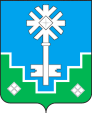 МУНИЦИПАЛЬНОЕ ОБРАЗОВАНИЕ «ГОРОД МИРНЫЙ» МИРНИНСКОГО РАЙОНА РЕСПУБЛИКИ САХА (ЯКУТИЯ) ГОРОДСКОЙ СОВЕТСАХА РЕСПУБЛИКАТЫН МИИРИНЭЙ ОРОЙУОНУН«МИИРИНЭЙ КУОРАТ» МУНИЦИПАЛЬНАЙ ТЭРИЛЛИИ КУОРАТЫН СЭБИЭТЭПРЕЗИДИУМРЕШЕНИЕБЫhААРЫЫТА10.07.2019										              № IV – 12-2О присвоении звания «Почетный гражданин города Мирного»За многолетний плодотворный труд, большой личный вклад в социально-экономическое развитие города Мирного, активную гражданскую позицию присвоить звание «Почетный гражданин города Мирного»:ЗАБЕГИНУ Игорю Витальевичу – директору Западных электрических сетей публичного акционерного общества «Якутскэнерго».Председатель городского Совета		                                           О.В. Путинцева